＜インタビュー結果＞　パラグアイ共和国イタプア県ラパス移住地　ラパス日本語学校　後藤校長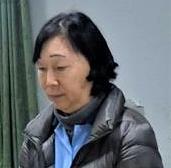 ＜インタビュー結果＞　　　　パラグアイ共和国農村地　　　　ミグドニオ サムリオさん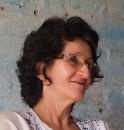 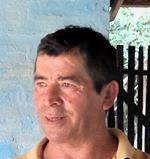 　　　　　　　　　　　　　　　　　　　　　　　　　　　　　　　　　　　　　　　　　　　　　　　　　　　　　　ミグドニオさんの妻＜インタビュー結果＞　パラグアイ共和国アスンシオン　カテウラ音楽団アシスタント　　マルセロ・カセスさん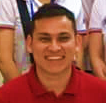 ワークシートＡ　　　SDGｓ達成のために生徒会として何ができるだろう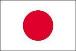 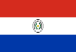 南米パラグアイには、どんな課題がある？＿＿＿＿＿＿＿委員会　　年　　組　名前＿＿＿＿＿＿＿＿＿＿＿＿＿＿＿＿１．あなたの考えを書きましょう。２．エキスパート活動①各自で資料を読み、SDGｓと結び付けよう。（パワポ解説）②班でワークシートＢに貼って、自分の考えや班員の考えを共有しよう。③班で一番大事な課題だと思う事がらを決め、SDGｓの番号とともに記入しよう。（複数可）　　　④班長は、ワークシートＢをホワイトボードに貼ろう。３．ジグソー活動①エキスパート活動でまとめたことを、伝えよう。４．最後にもう一度、下記の質問に対するあなたの意見を書こう。南米パラグアイには、どんな課題がある？ワークシートＢエキスパート　日系社会全員の名前：＿＿＿＿＿＿＿＿＿＿＿＿＿＿＿＿＿＿＿＿＿＿＿＿＿＿＿＿＿＿＿＿＿＿＿＿＿＿＿＿ワークシートＢエキスパート　農村地域全員の名前：＿＿＿＿＿＿＿＿＿＿＿＿＿＿＿＿＿＿＿＿＿＿＿＿＿＿＿＿＿＿＿＿＿＿＿＿＿＿＿＿ワークシートＢエキスパート　カテウラ音楽団全員の名前：＿＿＿＿＿＿＿＿＿＿＿＿＿＿＿＿＿＿＿＿＿＿＿＿＿＿＿＿＿＿＿＿＿＿＿＿＿＿＿＿